Valsts reģionālās attīstības aģentūra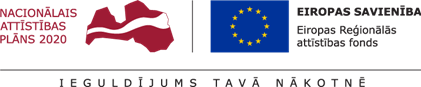 "Adrešu meklēšanas komponentes attīstība un uzturēšana"Integrācijas AprakstsVRAA-13-7/20/143-AMK-IAPR26.08.2021 versija 2.1Rīgā 2021	Dokumenta identifikācijaSaskaņojumiIzmaiņu vēstureSatura rādītājs1.	Ievads	41.1.	Dokumenta nolūks	41.2.	Darbības sfēra	41.3.	Termini un pieņemtie apzīmējumi	41.4.	Saistītie dokumenti	42.	Integrācijas apraksts	52.1.	Adrešu meklēšanas api saskarne	52.1.1.	Nolūks	52.1.2.	Metodes	52.1.2.1.	/address	52.1.2.2.	/address-struct	62.1.2.3.	/resolve	82.2.	Adrešu meklēšanas komponentes ielāde	92.2.1.	Nolūks	92.2.2.	Ieejas/izejas parametri	92.2.3.	Funkcijas apraksts	92.3.	Saskarnes ievietošana HTML lapā	112.4.	Saskarnes ievietošana React aplikācijā	122.5.	Saskarnes nosaukumu tekstu nomaiņa	132.6.	Pieprasījuma atbildes struktūra	142.7.	Adresācijas objektu tipi	153.	Pieprasījumu veidi	153.1.	Meklēšana pēc adreses nosaukuma	153.2.	Meklēšana pēc adresācijas objekta tipa	163.3.	Meklēšana pēc ģeogrāfiskajām koordinātām	17IevadsDokumenta nolūksŠis dokuments ir projekta "Adrešu meklēšanas komponentes attīstība un uzturēšana"izstrādes un ieviešanas projekta izmaiņu pieprasījuma Nr.1 nodevums.Dokumenta mērķis ir parādīt integrācijas piemērus ārējām IS.Šis dokuments jāizmanto kā palīgs adrešu meklētāja moduļa integrācijai ārējās IS, tāpēc ar šo dokumentu būtu nepieciešams iepazīties pasūtītāja organizācijas atbildīgajiem pārstāvjiem, kā arī piegādātāja speciālistiem, kas veiks risinājuma integrāciju savās IS.Darbības sfēraAdrešu meklēšanas modulis ir paredzēts adrešu meklēšanai Adrešu reģistra DB. Tas sastāv no lietotāja saskarnes un adrešu DB. Kā rezultāts lietotāja veiktai adreses meklēšanai ārējai IS tiek atgriezta detalizēta izvēlētās adreses informācija.Termini un pieņemtie apzīmējumiApzīmējumu un terminu vārdnīca, kas balstās uz Projekta tehniskajā darba uzdevumā iekļauto tabulu, ir pieejama Programmatūras Prasību Specifikācija (PPS), VRAA-6_15_11_58-VISS_2010-AMK-PPS 4.3 punktā.Saistītie dokumentiDokuments ir izstrādāts, balstoties uz šādiem dokumentiem:Darba uzdevums Nr. 13-7/20/143, “Informācijas Sistēma”, pie vispārīgās vienošanās ID NR. VRAA/2017/09/AK/CI-110PKP_1;Vienošanās par Darba uzdevuma (izmaiņu pieprasījuma Nr.1) izpildi saskaņā ar noslēgto iepirkuma līguma Nr. Pasūtītāja līguma reģistrācijas Nr.13-7/20/212Programmatūras Prasību Specifikācija (PPS), VRAA-6_15_11_58-VISS_2010-AMK-PPSAdministratora rokasgrāmata, VRAA-6_15_11_58-VISS_2010-AMK-ARProgrammatūras integrācijas instrukcija un piemēri, VRAA-6_15_11_58-VISS_2010-AMK-IIStandarts LVS 68:1996, Programmatūras prasību specifikācijas (PPS) ceļvedis;Integrācijas aprakstsAdrešu meklēšanas api saskarneNolūksLai izmantotu adrešu meklēšanas komponenti jau esošā sistēmā ir iespējams pieslēgt tikai REST API saskarni, kas nodrošina adrešu meklēšanu un rezultātu atgriešanuMetodes/addressMetode tiek izmantota adreses meklēšanai un pēc ievadītajiem parametriem atgriež atbilstošo adresi, vai pēc koordinātām tuvākās adreses.Ievades parametriParedzēti divi atbilžu kodi – 200 ar datu masīvu un 500 Internal server errorAtbildes datu masīva piemērs:/address-structMetode tiek izmantota adreses meklēšanai un pēc ievadītajiem parametriem atgriež atbilstošo adresi, vai pēc koordinātām tuvākās adreses strukturētā veidāIevades parametriParedzēti divi atbilžu kodi – 200 ar datu masīvu un 500 Internal server errorAtbildes datu masīva piemērs:/resolvePēc teksta atgriež atkodētu adresi (struktūra, koordinātas utt.)Ievades parametriParedzēti divi atbilžu kodi – 200 ar datu masīvu un 500 Internal server errorAtbildes piemērs:Adrešu meklēšanas komponentes ielādeNolūksLai varētu savai lapai pievienot adrešu meklēšanas komponenti.Ieejas/izejas parametriFunkcijas aprakstsHTML lapā ir jāimplementē JavaScript izsaukums, kas ielādēs adrešu meklēšanas komponentes lietotāja saskarni atbilstoši definētajam sesijas identifikatoram un valodas kodam.HTTP lietojuma inicializācijas opciju nosaukumi un vērtības:defaultOpenAllRows – vienumu atvēršanas stāvoklis pēc noklusējuma, noklusētā vērtība ir true;apiBaseEndpointUri  – servera URI, pie kura slēgties, lai pieprasītu un nosūtītu datus, obligāts parametrs;highlightMatches  – iezīmēs treknrakstā visas atrastās teksta atbilstības atlasītajos adresēs, noklusētā vērtība ir true;inputSettings  – Ievadlauka parametri un papildus opcijas, obligāts parametrs, noklusētā vērtība:columnLabels  – Kolonnu nosaukumi , obligāts parametrs, noklusētā vērtība:dataLabels – Šūnu nosaukumi atlasītajiem vienumiem, obligāts parametrs, noklusētā vērtība:filterLabels  - Filtru atvēršanas teksti, obligāts parametrs, noklusētā vērtība:
filters  - Filtru parametri , obligāts parametrs, noklusētā vērtība:
onItemSelect - Notikums, kas norāda ka lietotājs bija nospiedis pogu "izvēleties".
onInputChange - Notikums, kas norāda ka lietotājs bija ievadīs kaut ko ievadlauka
Saskarnes ievietošana HTML lapāKodā jāiekļauj šāda informācija:<!doctype html><html lang="en"><head>    <meta charset="UTF-8">    <link rel="stylesheet" href="https://amktest.vraa.gov.lv/umd/AMK/v1-0/main.css">    <title>Document</title></head><body>    <div style=”width:500px”>        <div id="amk"></div>    </div></body><script crossorigin src="https://unpkg.com/react@17/umd/react.production.min.js"></script><script crossorigin src="https://unpkg.com/react-dom@17/umd/react-dom.production.min.js"></script> <script type="text/javascript" src=”https://amktest.vraa.gov.lv/umd/AMK/v1-0/react-amk.min.js"></script><script>    const domContainer = document.querySelector('#amk');    ReactDOM.render(        React.createElement(ReactAMK),        domContainer    );</script></html>Ielādējot komponenti ir iespējams norādīt komponentei atvēlētās vietas platumu pikseļos. Minimālais platums, kādā komponentē var attēlot informāciju ir 320px.Piemērs:Saskarnes ievietošana React aplikācijāKodā jāiekļauj šāda informācija:
Saskarnes nosaukumu tekstu nomaiņaKomponentei ir iespējams nomainīt jebkuru nosaukumu. Nomaiņa notiek caur lietojuma inicializācijas json opcijam – dataLabels, columnLabels, filterLabels, inputSettings.field, visus tekstus var parrakstīt ar savējiem.
Komponentes lauku nosaukumi un noklusētie teksti:Pieprasījuma atbildes struktūraPieprasījuma atbilde tiek atgriezta json objekta veidā ar struktūru skat. tabulā zemāk.Adresācijas objektu tipiPieprasījumu veidiMeklēšana pēc adreses nosaukumaPieprasījuma parametri:search - obligāts teksta parametrs, kas norāda meklējamo adresilimit - neobligāts skaitļa parametrs, kas norāda maksimālo atgriežamo ierakstu skaitu.Meklēšana pēc adresācijas objekta tipaPieprasījuma parametri:search - obligāts teksta parametrs, kas norāda meklējamo adresitype - norāda adresācijas objektu tipu(s)(parametrs var būt norādīts vairākkārt).
Pieļaujamās vērtības:limit - neobligāts skaitļa parametrs, kas norāda maksimālo atgriežamo ierakstu skaituMeklēšana pēc ģeogrāfiskajām koordinātāmPieprasījums atgriež tuvākās adreses dotajam ģeogrāfiskajam punktam.Pieprasījuma parametri:x - obligāts skaitlisks parametrs, kas norāda punkta ģeogrāfiskā platuma koordinātas LKS sistēmā.y - obligāts skaitlisks parametrs, kas norāda punkta ģeogrāfiskā garuma koordinātas LKS sistēmā.limit - neobligāts skaitļa parametrs, kas norāda maksimālo atgriežamo ierakstu skaitu.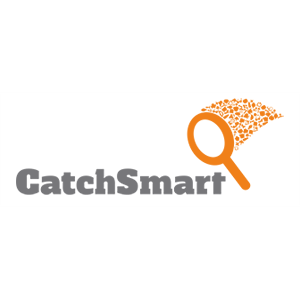 Dokumenta ID:VRAA-13-7/20/143-AMK-ARH-V2.1-26.08.2021Dokumenta nosaukums:"Adrešu meklēšanas komponentes attīstība un uzturēšana". AMK 1.IP izstrāde Integrācijas apraksts.Dokumenta kods:VRAA-13-7/20/143-AMK-IAPRVersija:Versija 2.1, Laidiens 26.08.2021 (saīsināti V2.1 26.08.2021)OrganizācijaVārds, uzvārds, amats DatumsParakstsValsts reģionālās attīstības aģentūraA.Kudiņš, VRAA Informācijas sistēmu attīstības departamenta direktorsSIA "Catchsmart"J. Vasiļevičs, direktorsVersijaDatumsAprakstsAutors1.002.11.2020Sagatavota dokumenta sākotnējā darba versija.M. Peskops1.117.11.2020Papildināta dokumenta versija atbilstoši Pasūtītaja komentāriemM. PeskopsA. Rudzītis1.223.11.2020Papildināta dokumenta versija atbilstoši Pasūtītaja komentāriemM. PeskopsA. Rudzītis1.31.41.51.61.71.81.918.11.202017.05.202118.05.2021Noformatēts dokuments atbilstoši Pasūtītāja prasībāmPapildināta dokumenta versija atbilstoši Pasūtītaja komentāriemPapildināta dokumenta versija atbilstoši Pasūtītaja komentāriemPapildināta dokumenta versija atbilstoši Pasūtītaja komentāriemPapildināta dokumenta versija atbilstoši Pasūtītaja komentāriemPapildināta dokumentācijas versija ar REST API aprakstuPapildināts react lauku apraksts	V. RomanovskisA. RudzītisA. RudzītisA. RudzītisA. RudzītisA. RudzītisA.Rudzītis2.02.118.08.202126.08.2021Papildināts dokumenta 2.3 punktsPapildināts REST API aprakstsA.RudzītisA.RudzītisNr. p.k.Parametra nosaukumsParametra tipsin/outAprakstssearchStringinmeklējamais teksts vai adreses kodslks_xStringinLKS koordinātu sistēmas x ass koordinātalks_yStringinLKS koordinātu sistēmas y ass koordinātastructbooleaninnorāda vai atbildē iekļaut atšifrētu adreses struktūrulks_koordbooleaninnorāda vai atbildē iekļaut adreses koordinātas LKS formātāhistorybooleaninnorāda vai atbildē iekļaut adreses vēsturskos nosaukumusatvkbooleaninnorāda vai atbildē iekļaut adreses struktūras administratīvi teritoriālo vienību koduslimitintegerinnorāda maksimāli atgriežamo adrešu skaitutypestringinFiltrs pēc viena vai vairākiem adresācijas objekta tipiem. 104 - pilsēta, 113 - novads, 105 - pagasts, 106 – ciemsNr. p.k.Parametra nosaukumsParametra tipsin/outAprakstssearchStringinmeklējamais teksts vai adreses kodslks_xStringinLKS koordinātu sistēmas x ass koordinātalks_yStringinLKS koordinātu sistēmas y ass koordinātalimitintegerinnorāda maksimāli atgriežamo adrešu skaitutypestringinFiltrs pēc viena vai vairākiem adresācijas objekta tipiem. 104 - pilsēta, 113 - novads, 105 - pagasts, 106 - ciemsNr. p.k.Parametra nosaukumsParametra tipsin/outAprakstssearchStringinatkodējamā adreseNr. p.k.Parametra nosaukumsParametra tipsin/outAprakstsdivSekcijasIDStringin<div> sekcijas, kas nosaka adrešu  meklēšanas komponentes ielādes parametrus ID vērtībaOpcijas nosaukumsStringinNosaukums no pievienotā sarakstaOpcijas vērtībaStringinVērtība atbilstoši opcijaiNotikuma nosaukumsStringinNosaukums no pievienotā sarakstaNotikuma vērtībastringinVērtība atbilstoši notikumamimport {AddressFinder}from “react-amk”;React.createElement(AddressFinder, {opcijasNosaukums: ‘opcijas vērtība’,NntikumaNosaukums: () => {// notikuma vērtība} }){ 
     requestTimeout: 300, 
     field: { 
         label: 'Meklējamā adrese', 
         placeholder: 'Ievadiet meklējamo adresi'      } 
 }{ 
     'id': '#', 
     'address': 'Adrese', 
     'code': 'Kods',     'select': 'Izvēlēties', 
     'selected': 'Izvēlēts' 
 }  { 
     'code': 'Kods', 
     'address': 'Adrese', 
     'zipCode': 'Indekss', 
     'type': 'Tips', 
     'structure': 'Struktūra', 
     'history': 'Vēsture', 
     'city':'Pilsēta', 
     'county': 'Novads', 
     'parish': 'Pagasts', 
     'village': 'Ciems', 
     'street': 'Iela', 
     'home': 'Māja', 
     'apartment': 'Dzīvoklis',
     'lksCoordX': 'lks x', 
     'lksCoordY': 'lks y'
 }  { 
     'expand': 'Parādīt papildu opcijas', 
     'collapse': 'Paslēpt papildu opecijas', 
 }[ 
     ['pilsēta', {type: 'queryParam', queryParam: 'type=104'}], 
     ['novads', {type: 'queryParam', queryParam: 'type=113'}], 
     ['pagasts', {type: 'queryParam', queryParam: 'type=105'}], 
     ['ciems', {type: 'queryParam', queryParam: 'type=106'}], 
     ['iela', {type: 'queryParam', queryParam: 'type=107'}], 
     ['māja', {type: 'queryParam', queryParam: 'type=108'}], 
     ['dzīvoklis', {type: 'queryParam', queryParam: 'type=109'}], 
     ['limits', {type: 'queryParamWithInput', queryParam: 'limit', value: 20}], 
 ]function(payload) {console.log(payload.index, payload.data.address)}function(event) {console.log(event.target.value)}<!doctype html><html lang="en"><head>    <meta charset="UTF-8">    <link rel="stylesheet" href="./umd/main.css">    <title>Document</title></head><body>    <div style=”width:500px”>        <div id="amk"></div>    </div></body><script crossorigin src="https://unpkg.com/react@17/umd/react.production.min.js"></script><script crossorigin src="https://unpkg.com/react-dom@17/umd/react-dom.production.min.js"></script><script type="text/javascript" src="./umd/react-amk.min.js"></script><script>    const domContainer = document.querySelector('#amk');    ReactDOM.render(        React.createElement(ReactAMK,{defaultOpenAllRows: false,highlightMatches: false,columnLabels: {
         'id': 'id',},dataLabels: {
         'code': 'Kods',},filterLabels: {   'expand': 'Parādīt papildu opcijas',
   'collapse': 'Paslēpt papildu opecijas',},onInputChange:(event)=>{
   console.log(event.target.value)
},onItemSelect:(payload)=>{
   console.log(payload)
}, }),        domContainer    );</script></html>import React from 'react'import {render} from 'react-dom'import {AddressFinder} from "react-amk";const Demo = () => {    return (        <div>            <AddressFinder                onInputChange={(event)=>{                    console.log(event.target.value)                }}                onItemSelect={(data)=>{                    console.log(data)                }}                highlightMatches={false}                defaultOpenAllRows={false}            />        </div>    )}render(<Demo/>, document.querySelector('#amk))dataLabels: {
  'code': 'Kods',
  'address': 'Adrese',
  'zipCode': 'Indekss',
  'type': 'Tips',
  'structure': 'Struktūra',
  'history': 'Vēsture',
  'city':'Pilsēta',
  'county': 'Novads',
  'parish': 'Pagasts',
  'village': 'Ciems',
  'street': 'Iela',
  'home': 'Māja',
  'apartment': 'Dzīvoklis',
  'lksCoordX': 'lks x', 
  'lksCoordY': 'lks y'
}                NosaukumsNoklusētais tekstsdataLabels.codeKodsdataLabels.addressAdresedataLabels.zipCodeIndekssdataLabels.typeTipsdataLabels.structureStruktūradataLabels.historyVesturedataLabels.cityPilsētadataLabels.countyNovadsdataLabels.parishPagastsdataLabels.villageCiemsdataLabels.streetIeladataLabels.homeMājadataLabels.apartmentDzīvoklisdataLabels.lksCoordXlks xdataLabels.lksCoordYlks yfilterLabels.expandParādīt papildu opcijasfilterLabels.collapsePaslēpt papildu opcijascolumnLabels.id#columnLabels.addressAdresecolumnLabels.codeKodscolumnLabels.selectIzvēlētiescolumnLabels.selectedIzvēlētsinputSettingsDefaults.field.labelMeklējamā adreseinputSettingsDefaults.field.placeholderIevadiet meklējamo adresiNosaukumsTipsObligātumsAprakstscodeintegerJāaddresstextJāPilna adresetypintegerJāAdresācijas objektu tips.zipCodetextJā, ja lauka typ vērtība - 108Pasta indekssirAdreseBooleanJāNorāda, vai adrese ir zemākā līmeņa adese, piem dzīvoklis mājā, kurā ir iespējams deklarētiescoordXdecimalNēĢeogrāfiskā platuma koordinātacoordYdecimalNēĢeogrāfiskā garuma koordinātahistoryarray[text]NēVēsturiskie adreses nosaukumipilCodeintegerNēPilsētas adreses kodspilNametextNēPilsētas nosaukumsnovCodeintegerNēNovada adreses kodsnovNametextNēNovada nosaukumspagCodeintegerNēPagasta adreses kodspagNametextNēPagasta nosaukumscieCodeintegerNēCiema adreses kodscieNametextNēCiema nosaukumsielCodeintegerNēIelas adreses kodsielNametextNēIelas nosaukumsnltCodeintegerNēNekustamas lietas adreses kodsnltNametextNēNekustamas lietas nosaukumsdzvCodeintegerNēTelpu grupas adreses kodsdzvNametextNēTelpu grupas nosaukumsVērtībaApraksts104Pilsēta113Novads105Pagasts106Ciems107Iela108Nekustama lieta (ēka)109Telpu grupa (dzīvoklis)VērtībaApraksts104Pilsēta113Novads105Pagasts106Ciems